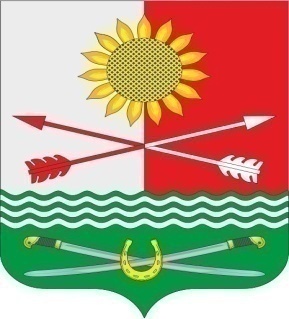 РОСТОВСКАЯ ОБЛАСТЬРОДИОНОВО-НЕСВЕТАЙСКИЙ РАЙОНМУНИЦИПАЛЬНОЕ ОБРАЗОВАНИЕ «БАРИЛО-КРЕПИНСКОЕ СЕЛЬСКОЕ ПОСЕЛЕНИЕ»СОБРАНИЕ ДЕПУТАТОВ БАРИЛО-КРЕПИНСКОГО СЕЛЬСКОГО ПОСЕЛЕНИЯ ПЯТОГО СОЗЫВА                                                              РЕШЕНИЕ № 96 Об отчёте председателя Собрания депутатов –главы Барило-Крепинского сельского поселения о результатах своейдеятельности за 2023 годВ соответствии с Федеральным законом от 06.10.2003 № 131-ФЗ «Об общих принципах организации местного самоуправления в Российской Федерации», Регламентом Собрания депутатов Барило-Крепинского сельского поселения, заслушав отчёт председателя Собрания депутатов – главы Барило-Крепинского сельского поселения С.В.Мырза о результатах своей деятельности за 2023 год, руководствуясь пунктом 3 статьей 28 Устава муниципального образования «Барило-Крепинское сельское поселение», Собрание депутатов Барило-Крепинского сельского поселенияРЕШИЛО:Утвердить отчёт председателя Собрания депутатов – главы Барило-Крепинского сельского поселения  о результатах своей деятельности за 2023 год согласно приложению.Признать работу председателя Собрания депутатов – главы Барило-Крепинского  сельского поселения Мырза С.В. по результатам его деятельности за 2023 год удовлетворительной.Настоящее решение подлежит опубликованию в средствах массовой информации.Контроль за выполнением настоящего решения Собрания депутатов Барило-Крепинского сельского поселения оставляю за собой.Председатель Собрания депутатов – глава Барило-Крепинского сельского поселения		          С.В.Мырза______сл. Барило-Крепинская11.04.2024 года№ 96Приложение к решению Собрания депутатов Барило-Крепинского сельского поселения «Об отчёте председателя Собрания депутатов –главы Барило-Крепинского сельского поселения о результатах своей деятельности за 2023 год»                                                            Отчётпредседателя Собрания депутатов – главы Барило-Крепинского сельского поселения о результатах своей деятельности за 2023годРабота Собрания депутатов Барило-Крепинского сельского поселения в 2023 году осуществлялась в соответствии с Уставом муниципального образования «Барило-Крепинское сельское поселение», Регламентом Собрания депутатов Барило-Крепинского сельского поселения, Положением  о постоянных комиссиях Собрания депутатов Барило-Крепинского сельского поселения и решением Собрания депутатов Барило-Крепинского сельского поселения от 27 декабря 2022 года № 52 «О примерном плане работы Собрания депутатов Барило-Крепинского сельского поселения  на 2023 год». Численность депутатского корпуса  концу года составила  8 депутатов. Согласно Регламенту Собрания депутатов присутствие депутата на каждом заседании является одной из его основных обязанностей. Особое внимание на это обращаю тех депутатов, чья посещаемость заседаний составляет менее 60%.  Прошу депутатов более ответственно относиться к своим обязанностям.  Кворум был на всех заседаниях.Основой нормотворческой деятельности Собрания депутатов Барило-Крепинского сельского поселения в 2023 году стало совершенствование муниципальной правовой базы по вопросам местного значения, включая  обновление имеющихся и разработку  новых муниципальных правовых актов. Заседания Собрания депутатов в 2023 году проводились практически ежемесячно (в феврале, апреле, мае, июле, августе, октябре, ноябре, декабре – 2 раза в месяц). За отчетный 2023 год было проведено 13 заседаний.На заседаниях рассмотрено и принято 40 решений.Наибольшее количество из всех рассмотренных вопросов приходится на следующие направления деятельности:Бюджет, налоги  – 10 решение;    Благоустройство  –1 решения;Местное самоуправление – 29 решений;Собрание депутатов уделяет особое внимание повышению эффективности своей работы. В целях обеспечения законности в деятельности Собрания, Регламентом установлена специальная процедура рассмотрения поступивших проектов решений. Все проекты, выносимые на заседание, подлежат рассмотрению профильными комиссиями, а проекты решений, предусматривающие расходы за счет средств местного бюджета, должны иметь положительное заключение Финансового управления муниципального образования. Все проекты нормативных правовых актов уже на стадии их подготовки направляются на антикоррупционную экспертизу в прокуратуру. 2023 год – не стал исключением. Заключения о наличии коррупциогенных факторов на представленные проекты правовых актов не поступали. При этом, в 2023 году прокуратурой района вынесен один протест на нормативные акты Собрания депутатов, протест удовлетворен, внесены необходимые изменения в действующие решения Собрания депутатов поселения.Остановлюсь на наиболее значимых вопросах, рассмотренных Собранием депутатов. В отчетном году традиционно большое внимание уделялось вопросам формирования и исполнения бюджета, увеличения доходной части бюджета и повышения эффективности бюджетных расходов. Приоритетность данного направления в деятельности органов местного самоуправления обусловлена тем, что бюджет - это основная форма образования и расходования денежных средств, предназначенных для решения вопросов местного значения. В рамках бюджетных полномочий Собранием депутатов утвержден отчет об исполнении бюджета за 2023 год и принят бюджет Барило-Крепинского сельского поселения на 2024 год и на плановый период 2024 и 2025 годов. Бюджет 2023 года, как и 2022 года был непростым. В течение 2023 года 6 раз вносились  изменения в бюджет Барило-Крепинского сельского поселения, это в основном было связано с получением межбюджетных трансфертов, дотаций из областного бюджета, перераспределением бюджетных средств. Здесь были учтены все финансовые обязательства перед жителями поселения, а социальные – в первую очередь  В отчетном году также приняты ряд важнейших решений, в том числе: изменения и дополнения  в  Устава муниципального  образования «Барило-Крепинское сельское поселение», был утвержден прогнозный план (программа) приватизации муниципального имущества на 2023 год, также решением  были внесены изменения в Положение о бюджетном процессе.Доступ к информации Собрания депутатов  обеспечивается через общественно-политическую газету «Деловой Миус» и официальный сайт Администрации Барило-Крепинское сельское поселение.Для обсуждения и выявления мнения жителей по вопросам, затрагивающим интересы большинства граждан, Собранием депутатов назначались и проводились публичные слушания В 2023 году рассмотрены:  проект решения Собрания депутатов Барило-Крепинского сельского поселения «Об отчете об исполнении бюджета Барило-Крепинского сельского поселения за 2022 год»; проект решения Собрания депутатов Барило-Крепинского сельского поселения «О внесении изменений и дополнений в Устав муниципального образования «Барило-Крепинское сельское поселение»;проект решения Собрания депутатов Барило-Крепинское сельское поселение «О бюджете Барило-Крепинское сельское поселение на плановый период 2025 и 2026 годов».Депутаты вели работу на территории избирательных округов, оказывали  информационную  помощь жителям, в том числе мобилизованным и их семьям.Уважаемые депутаты, коллеги, присутствующие!Подводя итоги деятельности Собрания депутатов Барило-Крепинского сельского поселения надо отметить, что основные задачи, поставленные перед представительным органом сельского поселения в 2023 году, были  выполнены. Конечно, не всё в работе Собрания депутатов получается так, как хотелось бы, были и недостатки. Искренне надеюсь, что в 2024 году  наша работа будет  конструктивной  и результативной, и уверен, что при взаимодействии с  исполнительным органом власти, депутатами  района и депутатами  Законодательной власти Ростовской области найдем совместное решение  проблемных вопросов, стоящих перед жителями Барило-Крепинского сельского поселения. В 2023 году Собранием депутатов Барило-Крепинского сельского поселения  проводилась работа по обеспечению конструктивного взаимодействия с областными  органами государственной власти:  Контрольно-Счетной палатой Ростовской области, Ассоциацией «Совет муниципальных образований Ростовской области», Главным Управлением Министерства юстиции Российской Федерации по  Ростовской области. Взаимодействие осуществлялось путем обсуждения проектов, направления предложений, писем в эти органы, обмена информацией, а также участия председателя Собрания депутатов - главы поселения в заседаниях Ассоциации «Совет муниципальных образований Ростовской области» .Принято Собранием депутатов 11 апреля 2024 года 